QUESTIONÁRIOI IDENTIFICAÇÃONome Completo _________________________________________________________email:_________________________Telefone:______________Celular: ____________II DADOS SOCIODEMOGRÁFICOS Turma/Ano de conclusão da graduação: ______________________________________.Endereço residencial: ____________________________________________________.Cidade: _______________________________________________________________.Sexo      Masculino      FemininoIdade      17-22 anos      23-28 anos           29-34 anos      35-40 anos      Acima de 41anosEstado Civil      Solteiro (a)      Casado (a)      Viúvo (a)           Separado (a) /Desquitado (a)      Divorciado (a)III INSERÇÃO NO MERCADO DE TRABALHO01. Atualmente você está:      Empregado      Em trabalho temporário      Trabalhando em negócio próprio      Desempregado02. Você está trabalhando em seu campo de formação profissional?       Sim      Não03. Caso você esteja trabalhando em seu campo de formação, qual o nome da(s) empresa(s) em que está trabalhando:Empresa 1: Nome / Cargo / Município _______________________________________ Empresa 1: Nome / Cargo / Município _______________________________________ 04. Caso você não esteja trabalhando em sua área de formação, selecione das opções abaixo, aquela que melhor reflete o principal motivo pelo qual você não exerce atividade profissional na sua área de formação é:      Mercado de trabalho saturado      Encontrou melhor oportunidade em outra área      Falta de preparo durante a vida acadêmica      Outros: _______________________________________________________________05. Quanto tempo houve entre término do seu curso e o início de sua atividade profissional, ou seja, primeiro emprego na sua área de formação?      Em até 6 meses      De 6 meses até 1 ano      De 01 a 02 anos      Mais de 02 anos06. Em que tipo de organização você exerce a sua atividade profissional?      Empresa própria      Empresa privada      De maneira autônoma      Serviço público      Outros: ______________________________________________________________07. Somando toda a (s) sua (s) renda (s) como profissional, no seu campo de formação, indique sua renda salarial:      Até 1.500,00      De 1.500,00 a 2.000,00      De 2.000,00 a 3.000,00      De 3.000,00 a 5.000,00      Acima de 5.000,00 08. Quando assumiu o seu primeiro emprego, após a formação, você se achava preparado para o mercado de trabalho?      Sim      Não09. Caso você tenha respondido negativamente à questão anterior, assinale entre as opções abaixo relacionadas, as possíveis razões para o seu despreparo:      Currículo desatualizado      Ausência da articulação entre teoria e prática      Falta de indicação de referencial teórico      Ausência de disciplinas na área de técnica      Ausência/insuficiência de estágios na área      Falta de empenho pessoal durante os estudos10. Na escala de Likert, qual a sua satisfação na sua situação profissional atual?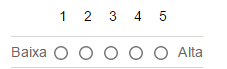 11. De acordo com sua visão, qual sua perspectiva para o futuro de sua profissão?      Ótima      Boa      Razoável      Desanimadora      Não tenho condições de avaliarIV TRAJETÓRIA ACADÊMICA12. Você concluiu o seu curso no tempo previsto?      Sim      Não13. Caso não tenha concluído o seu curso no tempo previsto, indique o tempo de duração de seu curso:      Até 6 anos      Mais de 6 anos14. Durante sua graduação você exerceu alguma atividade extracurricular? Pode marcar mais de uma alternativa.      Bolsa de Iniciação Científica (Voluntária ou Remunerada)      Estágio Extracurricular (Voluntário ou Remunerado)      Bolsa de Iniciação à Docência      Grupo de Pesquisa      Grupo de Estudos      Monitoria      Projeto de Extensão15. Na escala de Likert, qual o grau de satisfação você atribui ao seu curso de graduação?V DESENVOLVIMENTO PROFISSIONAL16. Possui alguma Pós-Graduação?      Sim      Não17. Se positivo na pergunta anterior, qual o tipo sua especialização? Concluído ou em andamento.      Lato Sensu – Especialização          Stricto Sensu – Mestrado      Stricto Sensu – Doutorado18. Qual a especialização que você possui ou está cursando e em qual instituição?Ex Especialização em Saúde Pública – Centro Universitário Inta (UNINTA) __________________________________________________________19. Caso não tenha especialização, pretende fazer alguma nos próximos 6 meses?      Sim      Não20. Qual a Pós-graduação que você deseja fazer?21. Você fez complementação em bacharelado na área de Educação Física?      Sim      Não22. Se negativa sua resposta anterior, pretende fazer nos próximos 6 meses?      Sim      Não